16° Concorso Internazionale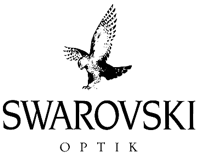 Fotografare il ParcoScheda di partecipazioneNome		Cognome		Via		CAP	 ______________ Città _______________________________________________Provincia________Tel. 		e-mail		Categoria A: PAESAGGI DEL PARCO*Per le opere della categoria “A” è obbligatoria l’indicazione della località ritratta nella foto e del Parco Nazionale in cui la località si trova.Categoria B: FAUNA SELVATICA DEL PARCOCategoria C: MICROMONDO DEL PARCO E DETTAGLI NATURALICategoria D: MONDO VEGETALE DEL PARCO Dichiaro:	che le opere da me inviate sono di mia esclusiva proprietà, non ledono in alcun modo terzi e di avere sulle medesime pieni diritti d’autore e di utilizzo.di autorizzare il Parco Nazionale dello Stelvio, il Parco Nazionale Gran Paradiso, il Parco Nazionale d’Abruzzo Lazio e Molise e il Parc national de la Vanoise ad utilizzare, citando sempre il nome dell’autore, le opere inviate, per propri scopi promozionali, scientifici e culturali comprese la duplicazione, la pubblicazione cartacea e web edita e distribuita anche da terzi nell’ambito dei summenzionati scopi e l’esposizione e rinunciando fin d’ora ad ogni eventuale pretesa in merito. Senza previo accordo, i Parchi non potranno cedere a terzi il diritto d’uso delle foto inviate.di aver letto i “Buoni Comportamenti” e che le foto da me scattate non hanno violato le vigenti normative di tutela e protezione della natura e i regolamenti in vigore nei singoli Parchi Nazionali per le foto scattate al loro interno e non hanno arrecato danno o disturbo agli animali, alla flora o rischio per gli stessi.di conoscere il regolamento del concorso e di accettarne incondizionatamente tutte le clausole.Data _________________		Firma   ______________________________Dichiaro di aver letto l’Informativa Privacy, redatta ai sensi degli artt. da 13 a 15 del Regolamento U.E. 2016/679 (G.D.P.R.), riportata nel bando ed esprimo il consenso al trattamentoData_________________					Firma ________________________________Letta l’Informativa,  esprimo il consenso al trattamento dei miei dati personali per le ulteriori finalità di seguito esplicitate: comunicazioni su eventi ed iniziative da parte degli organizzatori.Data_________________					Firma   _______________________________Titolo Località e Parco *A1A2A3A4Titolo LocalitàB1B2B3B4Titolo LocalitàC1C2C3C4Titolo LocalitàD1D2D3D4